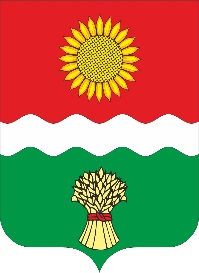 РОСТОВСКАЯ ОБЛАСТЬМУНИЦИПАЛЬНОЕ ОБРАЗОВАНИЕ«БОЛЬШЕНЕКЛИНОВСКОЕ СЕЛЬСКОЕ ПОСЕЛЕНИЕ»СОБРАНИЕ ДЕПУТАТОВ БОЛЬШЕНЕКЛИНОВСКОГО СЕЛЬСКОГО ПОСЕЛЕНИЯ                                                    РЕШЕНИЕ«О внесении изменений в решение Собрания депутатов Большенеклиновского сельского поселения от 28.09.2017 «Об утверждении Положения о денежном содержании муниципальных служащих в Администрации Большенеклиновского сельского поселения Неклиновского района Ростовской области»Принято Собранием депутатов	             26.11 .В соответствии со статьей 136 Бюджетного кодекса Российской Федерации, во исполнение областного закона от 28.10.2021 № 582-ЗС «О внесении изменений в  отдельные Областные законы» и в целях приведения нормативного акта в соответствие с  Федеральным законом от 07.02.2011 № 6-ФЗ «Об общих принципах организации и деятельности контрольно-счетных органов субъектов Российской Федерации и муниципальных образований», на основании постановления Правительства Ростовской области от 10.11.2011 № 116» Собрание депутатов Большенеклиновского сельского поселенияРЕШИЛО:1. Приложение № 1 к Положению о  денежном содержании муниципальных служащих  Администрации Большенеклиновского сельского поселения изложить в следующей редакции:Приложение № 1к Положениюо денежном содержании муниципальных служащих Администрации Большенеклиновского сельского поселенияТАБЛИЦА КОЭФФИЦИЕНТОВ,применяемых при исчислении размера должностного оклада и ежемесячного денежного поощрения лиц, замещающих должности муниципальной службы в Администрации Большенеклиновского сельского поселения2.Установить, что с 1 октября 2021 года по 31 декабря 2021 года размер единовременной выплаты, предусмотренной  статьей 5 Положения о денежном содержании муниципальных служащих муниципального образования «Большенеклиновское сельское поселение». Определяется исходя из размеров должностного оклада, установленных на 30 сентября 2021 года.3. В статье 9. Финансирование расходов на оплату труда муниципальных служащих Администрации Большенеклиновского сельского поселения пункт 4 изложить в следующей редакции:«4) ежемесячного денежного поощрении – в размере 8-и должностных окладов;»4. Настоящее решение вступает в силу со дня его официального опубликования и распространяется на правоотношения, возникшие с 1 октября 2021 года.Председатель Собрания депутатов –Глава Большенеклиновского сельского поселения                            А.В.Кислякс.Большая Неклиновка«26» ноября 2021 года№ 12№ п/пНаименование должностиКоэффициенты,применяемые приначислении размеровдолжностных окладов муниципальных служащихРазмер ежемесячного денежного поощрения муниципальных служащих(должностных окладов)1.Глава администрациимуниципального образования, назначаемый по контракту2,00,312.Начальник отдела (службы), заведующий отделом (службой)1,650,603.Заведующий сектором (начальник сектора)1,520,564.Главный бухгалтер1,650,585.Главный специалист1,280,546.Ведущий специалист1,210,567.Специалист первой категории1,00,588.Специалист второй категории0,860,629.Специалист0,830,60